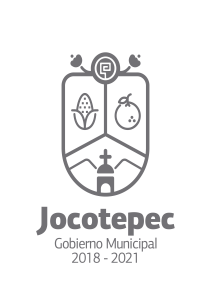 ¿Cuáles fueron las acciones proyectadas (obras, proyectos o programas) o Planeadas para este trimestre?             Juventud y Niñez por los DDHH y la Igualdad              Calles y espacios públicos sin acoso ni violencia  Municipio por la Igualdad y contra la Violencia por razones de género.Resultados Trimestrales (Describir cuáles fueron los programas, proyectos, actividades y/o obras que se realizaron en este trimestre). Octubre: se continuo el trabajó en delegaciones y escuelas del municipio, con actividades que refuerzan la promoción de los DDHH de niños niñas y adolescentes, así como con cuidadores y cuidadoras primarias Noviembre: se trabajó con un equipo multidisciplinario pertenecientes al programa BDP, una campaña en la comunidad tanto en las escuelas como a población abierta sobre el tema de prevención de abuso sexual infantil. Desde la dirección se trabajó en el tema de prevención y sensibilización sobre los tipos y modalidades de violencia, sobre todo con grupos de jóvenes para enfatizar en el amor romántico y cómo influye en relaciones poco sanas.   Diciembre: se dio continuidad a los trabajas anteriores y se realizó el cierre de los programas existentes. Montos (si los hubiera) del desarrollo de dichas actividades. ¿Se ajustó a lo presupuestado? Si. En que beneficia a la población o un grupo en específico lo desarrollado en este trimestre. Se beneficia a la población en general, aunque estos trabajos que se realizan durante este trimestre van encaminados a atender específicamente la problemática de NNA, de Jóvenes y Mujeres en cuestión de Igualdad y prevención de las violencias.  ¿A qué estrategia de su POA pertenecen las acciones realizadas y a que Ejes del Plan Municipal de Desarrollo se alinean?Programa 5: Empoderamiento de las mujeres y atención a las violencias por razones de género.Eje 7 Derechos Humanos, Inclusión e Igualdad. De manera puntual basándose en la pregunta 2 (Resultados Trimestrales) y en su POA, llene la siguiente tabla, según el trabajo realizado este trimestre.NºESTRATÉGIA O COMPONENTE POA 2022ESTRATEGIA O ACTIVIDAD NO CONTEMPLADA (Llenar esta columna solo en caso de existir alguna estrategia no prevista)Nº LINEAS DE ACCIÓN O ACTIVIDADES PROYECTADASNº LINEAS DE ACCIÓN O ACTIVIDADES REALIZADASRESULTADO(Actvs. realizadas/Actvs. Proyectadas*100)5Empoderamiento de las mujeres y atención a las violencias por razones de género. 7457%TOTAL57%